ZARZĄDZENIE Nr 403/2016PREZYDENTA MIASTA TOMASZOWA MAZOWIECKIEGOz dnia 25 października 2016 rokuw sprawie ogłoszenia konsultacji społecznych projektu „Programu Rewitalizacji Miasta Tomaszowa Mazowieckiego na lata 2016-2020”. 	Na podstawie art. 5a ust. 1 ustawy z dnia 8 marca 1990 r. o samorządzie gminnym 
(tj. Dz. U. z 2016 r. poz. 446, poz. 1579) oraz Uchwały Nr XXVI/252/2016 Rady Miejskiej Tomaszowa Mazowieckiego z dnia 31 marca 2016 roku w sprawie przyjęcia zasad i trybu przeprowadzania konsultacji społecznych z mieszkańcami Gminy Miasto Tomaszów Mazowiecki (Dz. Urz. Woj. Łódz. z 2016 r. poz. 1884), zarządzam co następuje:	§ 1. Ogłaszam przeprowadzenie konsultacji społecznych projektu „Programu Rewitalizacji Miasta Tomaszowa Mazowieckiego na lata 2016-2020”, stanowiącego załącznik nr 1 do niniejszego Zarządzenia.§ 2. Formy, zasady i tryb przeprowadzenia konsultacji, o których mowa w § 1 określa ogłoszenie, stanowiące załącznik 2 do niniejszego Zarządzenia.§ 3. Wykonanie Zarządzenia powierzam Głównemu specjaliście ds. rozwoju gospodarczego.§ 4. Zarządzenie wchodzi w życie z dniem podpisania i podlega publikacji na stronie internetowej i tablicy ogłoszeń Urzędu Miasta oraz w Biuletynie Informacji Publicznej.Załącznik nr 1 do Zarządzenia Nr 403/2016Prezydenta Miasta Tomaszowa Mazowieckiegoz dnia 25 października 2016 rokuPROGRAM REWITALIZCJIMIASTA TOMASZOWA MAZOWIECKIEGONA LATA 2016-2020z perspektywą do 2023 roku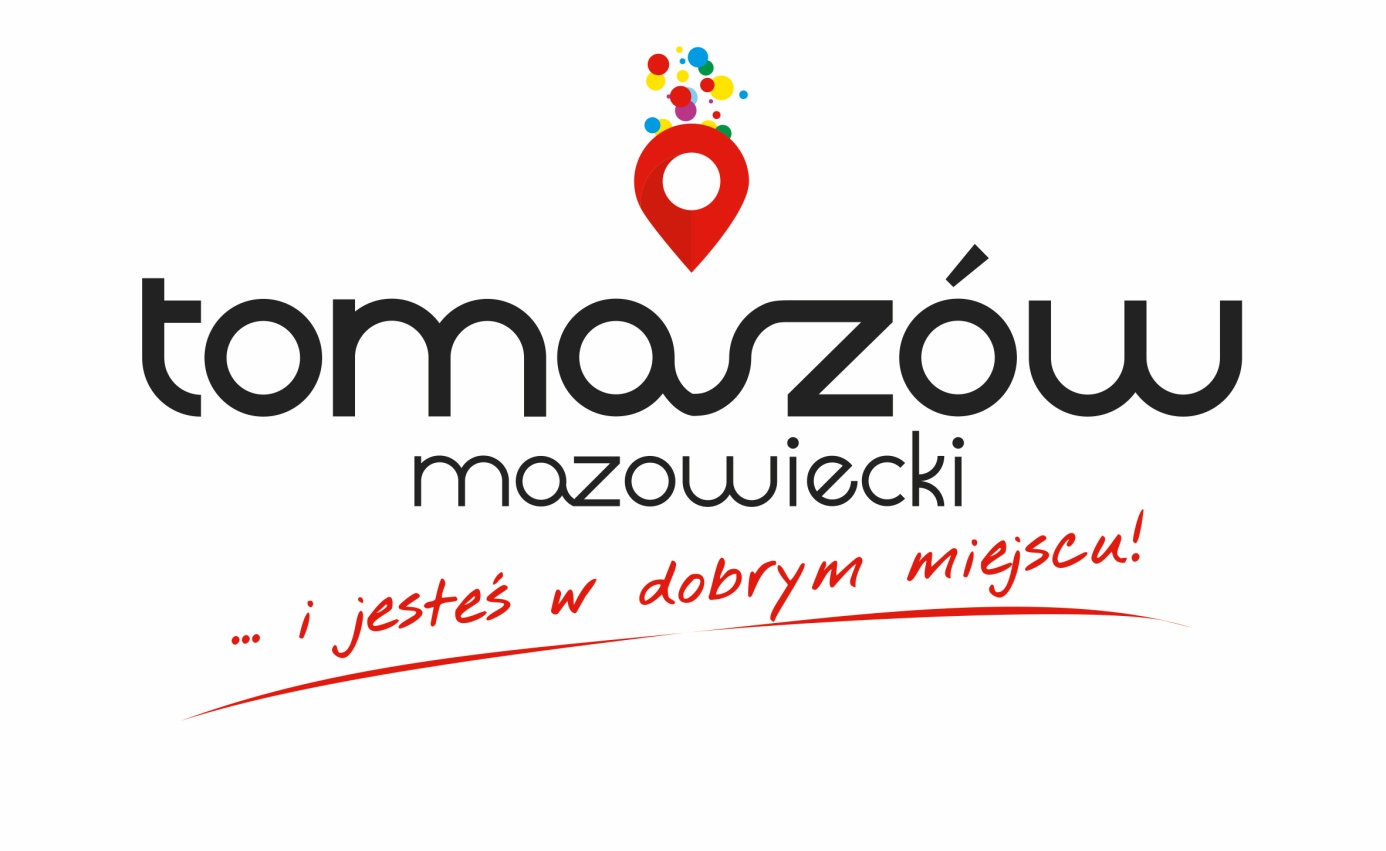 projekt – wersja IUrząd Miasta w Tomaszowie Mazowieckim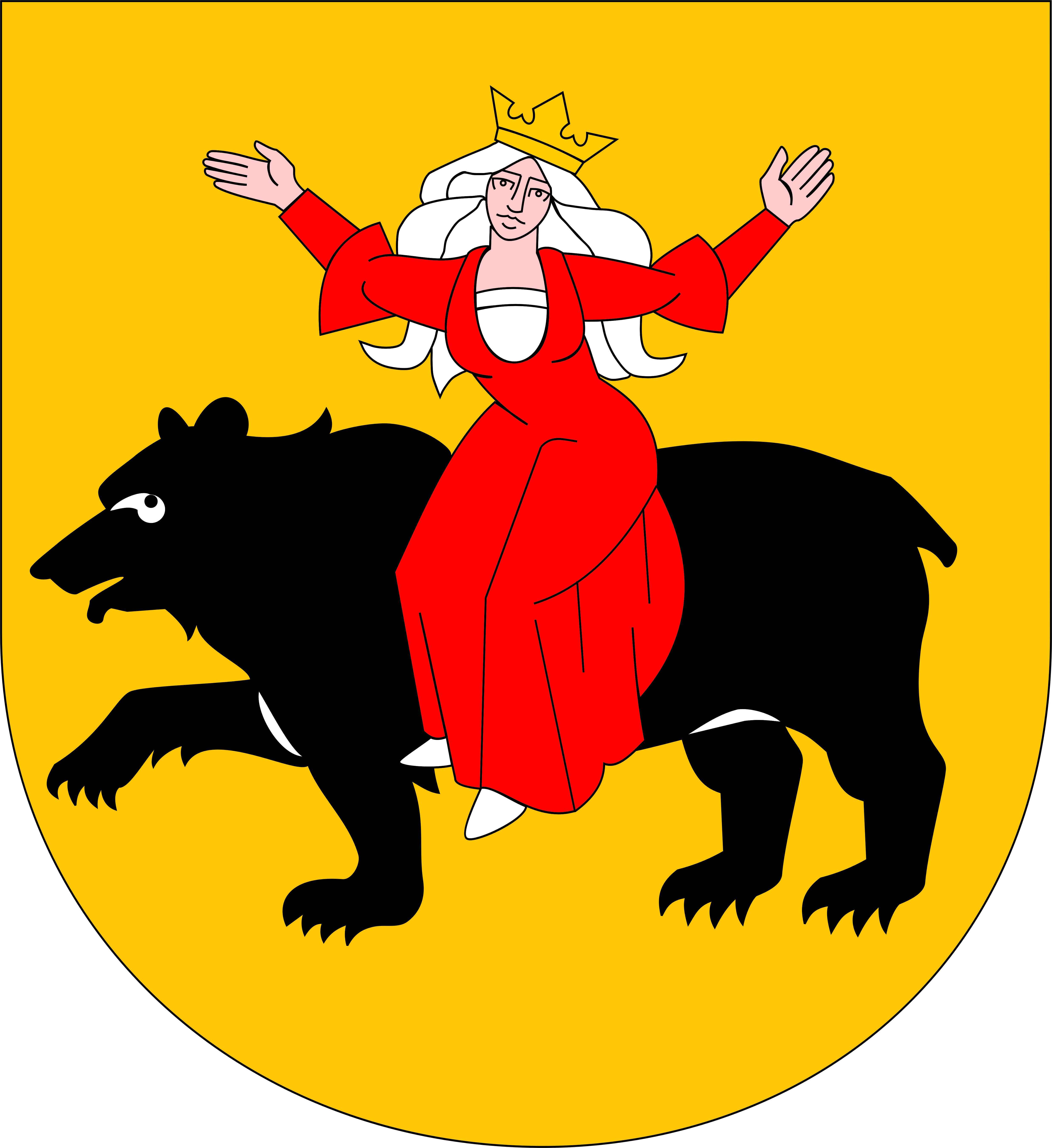 Tomaszów Mazowiecki, październik 2016Załącznik nr 2 do Zarządzenia Nr 403/2016Prezydenta Miasta Tomaszowa Mazowieckiegoz dnia 25 października 2016 rokuOGŁOSZENIEPrezydent Miasta Tomaszowa Mazowieckiego ogłasza konsultacje społeczne projektu „Programu Rewitalizacji Miasta Tomaszowa Mazowieckiego na lata 2016-2020”.Celem przeprowadzenia konsultacji społecznych jest zebranie uwag do projektu „Programu Rewitalizacji Miasta Tomaszowa Mazowieckiego na lata 2016-2020”.Konsultacje odbędą się w terminie od 31 października do 17 listopada 2016 roku.Zgłaszanie uwag odbywać się będzie poprzez:wypełnienie formularza konsultacji, stanowiącego załącznik nr 1 do niniejszego ogłoszenia, dostępnego u Głównego Specjalisty ds. Rozwoju Gospodarczego 
w Urzędzie Miasta, ul. P.O.W. 10/16, budynek C pok. 9, I piętro oraz na stronie www.tomaszow-maz.pl w Strefie Mieszkańca, zakładka Konsultacje społeczne/Bieżące konsultacje;spotkania z mieszkańcami, których terminy i miejsca zostaną podane do wiadomości za pośrednictwem strony www.tomaszow-maz.pl ;Wypełniony formularz konsultacji można przekazać:w wersji papierowej osobiście lub korespondencyjnie w Urzędzie Miasta 
w Tomaszowie Mazowieckim, ul. P.O.W. 10/16 w godzinach pracy Urzędu,w formie elektronicznej w postaci skanu formularza przesłanego na adres e-mail: rozwoj@tomaszow-maz.pl Formularze z datą wpływu po 17 listopada 2016 roku nie będą rozpatrywane.Komórką organizacyjną odpowiedzialną za przeprowadzenie konsultacji jest Główny Specjalista ds. Rozwoju Gospodarczego w Urzędzie Miasta w Tomaszowie Mazowieckim, ul. P.O.W. 10/16, budynek C, pokój 9, I piętro, tel. 44 724 23 11 w. 259, e-mail: rozwoj@tomaszow-maz.pl Załącznik nr 1 do OgłoszeniaPrezydenta Miasta Tomaszowa Mazowieckiegoz dnia 25 października 2016 rokuFORMULARZ ZGŁASZANIA UWAG DO PROJEKTUPROGRAMU REWITALIZACJI MIASTA TOMASZOWA MAZOWIECKIEGO NA LATA 2016-2020Data i czytelny podpis osoby wypełniającej formularz.……………………………………………………………Uwagi zgłoszone na formularzu konsultacji niepodpisanym czytelnie imieniem i nazwiskiem nie będą rozpatrywane.część dokumentu, do której zgłaszana jest uwaga(rozdział, strona)treść uwagi / propozycja zmianuzasadnienieProszę o wpisanie uwag, opinii i propozycji, 
które Pana/Pani zdaniem są istotne dla przedstawionego projektu Proszę o wpisanie uwag, opinii i propozycji, 
które Pana/Pani zdaniem są istotne dla przedstawionego projektu Proszę o wpisanie uwag, opinii i propozycji, 
które Pana/Pani zdaniem są istotne dla przedstawionego projektu 